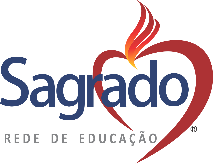 PLANTÃO TIRA DÚVIDAS (ENSINO MÉDIO)DATAPROFESSORCOMPONENTETURMAHORÁRIOLOCAL11/06 (TERÇA)SAMIRAL. PORTUGUESAEM 1.1 E 1.216:00 às 16:50Sala Rec. De Estudos (EM 3.1)11/06 (TERÇA)LEONARDOMATEMÁTICAEM 3.1 E 3.213:40 às 14:30Sala EM 1.111/06 (TERÇA)LEONARDOMATEMÁTICAEM 2.114:30 às 15:20Sala EM 1.114/06SEXTA - FEIRAEMERSONFÍSICAEM 3.1 E 3.213:40 às 14:30Sala EM 1.114/06SEXTA - FEIRAEMERSONFÍSICAEM 2.1 E 2.214:30 às 15:20Sala EM 1.114/06SEXTA - FEIRAEMERSONFÍSICAEM 1.1 E 1.215:20 às 16:10Sala EM 1.114/06SEXTA - FEIRAHENRIQUEQUÍMICAEM 1.1 E 1.213:40 às 14:30Sala EM 1.214/06SEXTA - FEIRAHENRIQUEQUÍMICAEM 3.1 E 3.214:30 às 15:20Sala EM 1.214/06SEXTA - FEIRAHENRIQUEQUÍMICAEM 2.1 E 2.215:20 às 16:10Sala EM 1.214/06SEXTA - FEIRAVIVIANEBIOLOGIAEM 2.1 E 2.213:40 às 14:30Sala Rec. De Estudos (EM 3.1)14/06SEXTA - FEIRAVIVIANEBIOLOGIAEM 1.1 E 1.214:30 às 15:20Sala Rec. De Estudos (EM 3.1)14/06SEXTA - FEIRAVIVIANEBIOLOGIAEM 3.1 E 3.215:20 às 16:10Sala Rec. De Estudos (EM 3.1)18/06 (TER)SAMIRAL. PORTUGUESAEM 2.1 E 2.216:00 às 16:50Sala Rec. De Estudos (EM 3.1)17/06 (SEG)ROSANEMATEMÁTICAEM 1.114:00 às 14:50Sala EM 3.117/06 (SEG)ROSANEMATEMÁTICAEM 1.214:50 às 15:40Sala EM 3.119/06 (QUA)LEONARDOMATEMÁTICAEM 3.1 E 3.213:40 às 14:30Sala EM 3.119/06 (QUA)LEONARDOMATEMÁTICAEM 2.214:30 às 15:20Sala EM 3.124/06 (SEG)CARMENENS. RELIGIOSOEM 1.1 E 1.216:00 às 16:50Sala Rec. De Estudos (EM 3.1)25/06 (TER)LEONARDOMATEMÁTICAEM 3.1 E 3.213:40 às 14:30Sala EM 1.125/06 (TER)LEONARDOMATEMÁTICAEM 2.114:30 às 15:20Sala EM 1.126/06 (QUA)CARMENENS. RELIGIOSOEM 2.1 E 2.214:50 às 15:40Sala Rec. De Estudos (EM 3.1)26/06 (QUA)EVELYNESPANHOLEM 2.1 E 2.214:00 às 14:50Sala Rec. De Estudos (EM 3.2)26/06 (QUA)EVELYNESPANHOLEM 1.1 E 1.214:50  ás 15:40Sala Rec. De Estudos (EM 3.2)26/06 (QUA)EVELYNESPANHOLEM 3.1 E 3.215:40 às 16:30Sala Rec. De Estudos (EM 3.2)01/07 (SEG)CARMENENS. RELIGIOSOEM 3.1 E 3.216:00 às 16:50Sala Rec. De Estudos (EM 3.1)01/07 (SEG)MARCUSGEOGRAFIAEM 3.1 E 3.213:40 às 14:30SALA EM 1.101/07 (SEG)MARCUSGEOGRAFIAEM 1.1 E 1.214:30 às 15:20SALA EM 1.101/07 (SEG)MARCUSGEOGRAFIAEM 2.1 E 2.215:20 às 16:10SALA EM 1.101/07 (SEG)DENILTONHISTÓRIAEM 3.1 E 3.214:30 às 15:20SALA EM 1.201/07 (SEG)DENILTONHISTÓRIAEM 1.1 E 1.215:20 às 16:10SALA EM 1.201/07 (SEG)DENILTONHISTÓRIAEM 2.1 E 2.216:10 às 17:00SALA EM 1.202/07 (TER)RAFAELINGLÊSEM 1.1 E 1.214:00 às 14:50Sala Rec. De Estudos (EM 3.1)02/07 (TER)SAMIRAL. PORTUGUESAEM 1.1 E 1.216:00 às 16:50Sala Rec. De Estudos (EM 3.1)03/07 (QUA)LEONARDOMATEMÁTICAEM 3.1 E 3.213:40 às 14:30Sala EM 3.103/07 (QUA)LEONARDOMATEMÁTICAEM 2.214:30 às 15:20Sala EM 3.105/07 (SEX)EMERSONFÍSICAEM 3.1 E 3.213:40 às 14:30Sala EM 1.105/07 (SEX)EMERSONFÍSICAEM 2.1 E 2.214:30 às 15:20Sala EM 1.105/07 (SEX)EMERSONFÍSICAEM 1.1 E 1.215:20 às 16:10Sala EM 1.105/07 (SEX)HENRIQUEQUÍMICAEM 1.1 E 1.213:40 às 14:30Sala EM 1.205/07 (SEX)HENRIQUEQUÍMICAEM 3.1 E 3.214:30 às 15:20Sala EM 1.205/07 (SEX)HENRIQUEQUÍMICAEM 2.1 E 2.215:20 às 16:10Sala EM 1.205/07 (SEX)VIVIANEBIOLOGIAEM 2.1 E 2.213:40 às 14:30Sala Rec. De Estudos (EM 3.1)05/07 (SEX)VIVIANEBIOLOGIAEM 1.1 E 1.214:30 às 15:20Sala Rec. De Estudos (EM 3.1)05/07 (SEX)VIVIANEBIOLOGIAEM 3.1 E 3.215:20 às 16:10Sala Rec. De Estudos (EM 3.1)09/07 (TER)LEONARDOMATEMÁTICAEM 3.1 E 3.213:40 às 14:30Sala EM 1.109/07 (TER)RAFAELINGLÊSEM 2.1 E 2.214:00 às 14:50Sala Rec. De Estudos (EM 3.1)09/07 (TER)SAMIRAL. PORTUGUESAEM 2.1 E 2.216:00 às 16:50Sala Rec. De Estudos (EM 3.1)31/07 (QUA)LEONARDOMATEMÁTICAEM 3.1 E 3.213:40 às 14:30Sala EM 3.131/07 (QUA)LEONARDOMATEMÁTICAEM 2.114:30 às 15:20Sala EM 3.101/08 (QUI)EDUARDOSOCIOLOGIAEM 1.1 E 1.214:00 às 14:50Sala Rec. De Estudos (EM 3.1)01/08 (QUI)EDUARDOSOCIOLOGIAEM 2.1 E 2.214:50 à 15:40Sala Rec. De Estudos (EM 3.1)01/08 (QUI)EDUARDOSOCIOLOGIAEM 3.1 E 3.215:40 às 16:30Sala Rec. De Estudos (EM 3.1)06/08 (TERÇA)SAMIRAL. PORTUGUESAEM 1.1 E 1.216:00 às 16:50Sala Rec. De Estudos (EM 3.1)06/08 (TERÇA)LEONARDOMATEMÁTICAEM 3.1 E 3.213:40 às 14:30Sala EM 1.106/08 (TERÇA)LEONARDOMATEMÁTICAEM 2.214:30 às 15:20Sala EM 1.109/08(SEXTA)DENILTONHISTÓRIAEM 1.1 E 1.214:30 às 15:20Sala EM 1.209/08(SEXTA)DENILTONHISTÓRIAEM 3.1 E 3.215:20 às 16:10Sala EM 1.209/08(SEXTA)DENILTONHISTÓRIAEM 2.1 E 2.216:10 às 17:00Sala EM 1.213/08 (TERÇA)RAFAELINGLÊSEM 3.1 E 3.214:00 às 14:50Sala Rec. De Estudos (EM 3.1)13/08 (TERÇA)SAMIRAL. PORTUGUESAEM 2.1 E 2.216:00 às 16:50Sala Rec. De Estudos (EM 3.1)14/08LEONARDOMATEMÁTICAEM 3.1 E 3.213:40 às 14:30Sala EM 1.116/08SEXTA - FEIRAEMERSONFÍSICAEM 3.1 E 3.213:40 às 14:30Sala EM 1.116/08SEXTA - FEIRAEMERSONFÍSICAEM 2.1 E 2.214:30 às 15:20Sala EM 1.116/08SEXTA - FEIRAEMERSONFÍSICAEM 1.1 E 1.215:20 às 16:10Sala EM 1.116/08SEXTA - FEIRAHENRIQUEQUÍMICAEM 1.1 E 1.213:40 às 14:30Sala EM 1.216/08SEXTA - FEIRAHENRIQUEQUÍMICAEM 3.1 E 3.214:30 às 15:20Sala EM 1.216/08SEXTA - FEIRAHENRIQUEQUÍMICAEM 2.1 E 2.215:20 às 16:10Sala EM 1.216/08SEXTA - FEIRAMARCUSGEOGRAFIAEM 2.1 E 2.213:40 às 14:30Sala Rec. De Estudos (EM 3.1)16/08SEXTA - FEIRAMARCUSGEOGRAFIAEM 1.1 E 1.214:30 às 15:20Sala Rec. De Estudos (EM 3.1)16/08SEXTA - FEIRAMARCUSGEOGRAFIAEM 3.1 E 3.215:20 às 16:10Sala Rec. De Estudos (EM 3.1)